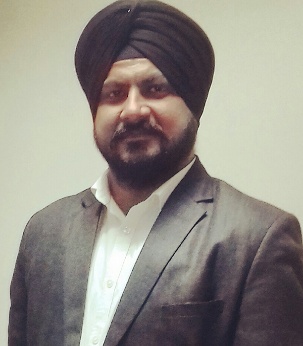 CURRICULAM VITAE           MandipMandip-391456@2freemail.com OBJECTIVE:			Professional Objectives :			                   To give the best of my learning, knowledge , experience and exposure to the                   esteemed organization.Career  Objective :	             Seeking a challenging position to utilize my skills & abilities in the field of it              enabled services. I am with hard working , reliable dedicated to duty , highly               flexible to time and demand & can take up multiple roles when required. WORK EXPERIENCE:Working in Axis Bank Ltd as Priority Relationship Manager at Asansol MainBranch in Manager Grade from April 2019 to till the dateWorking in Axis Securities (Axis Direct) in Broking channel as a Branch Manager at Durgapur Branch from March 2017 to March 2019.Worked in HDFC SECURITIES LTD As Branch Manager from March 2013 till March 2017 at Asansol BranchWorked in Kotak Securities Ltd at Asansol Branch  as AssistantManager (Client Servicing& Dealings) from 18-02-2008 till March 2013Worked in Narnolia Securities Pvt.Ltd (MotilalOswal Securities Ltd) As Relationship Manager ( Client Service) from September 2006  to 		Febuary 2008ACHIEVEMENTS:-Qualified in International Destination in SIP kaMarathan.Got Employee of the Quarter award for Oct to Dec 2017 in BM Category.Got Employee of the Quarter award for Jan to March 2018 in BM Category.Got award in October Fest Contest.Got Award in Captain Axis Reactivation Drive.Qualified in every SIP & Reactivation Drives given by management. ACADEMIC QUALIFICATION :							Bachelor of Commerce from Burdwan University (W.B) in IInd Division.Passed NISM Equity Derivative Series VIII (expired)Passed IRDA License Passed AMFI (Expired)COMPUTER SKILL:									MS-Dos, Window, MS-Office (Word, Excel, Power-Point)			Tally Graduate. ( Computerised Accounting Package)			Knowledge of  Internet.EXTRA-QUALIFICATION :								‘B’ Certificate in ‘A’ Grade    &‘C’ Certificate in ‘B’ Grade in N.C.C from ARMY WING.EXTRA-CURRICULAR ACTIVITIES:		Took parts in various cultural and Social activities organized by the 		 Govt. & Semi-Govt . Authorities.ABOUT MYSELF:I strongly believe in hard work and honesty. I am confident in whatever I do and strive to achieve the best under all circumstances, love to work as a member of team and at the same utilize talents to give the input and synergy. PERSONAL DETAILS:										 Date of Birth		:	29th day of September 1982	 Sex			:	Male	 Marital Status		:	Married	 Nationality		:	Indian	 Languages Known	:	Hindi, English, Punjabi, Bengali.	 Hobbies		:	Making friends, Listening Music, Plying Cricket &					Travelling.